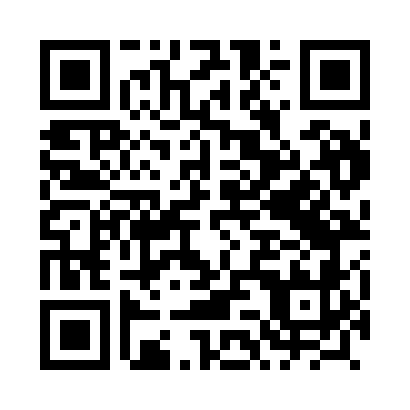 Prayer times for Kopaszyn, PolandMon 1 Apr 2024 - Tue 30 Apr 2024High Latitude Method: Angle Based RulePrayer Calculation Method: Muslim World LeagueAsar Calculation Method: HanafiPrayer times provided by https://www.salahtimes.comDateDayFajrSunriseDhuhrAsrMaghribIsha1Mon4:216:2412:555:217:279:222Tue4:186:2212:555:237:289:253Wed4:156:2012:545:247:309:274Thu4:126:1712:545:257:329:295Fri4:096:1512:545:277:349:326Sat4:066:1312:535:287:359:347Sun4:036:1012:535:297:379:378Mon3:596:0812:535:307:399:399Tue3:566:0612:535:327:419:4210Wed3:536:0312:525:337:439:4411Thu3:506:0112:525:347:449:4712Fri3:465:5912:525:357:469:5013Sat3:435:5612:525:367:489:5214Sun3:405:5412:515:387:509:5515Mon3:375:5212:515:397:519:5816Tue3:335:5012:515:407:5310:0117Wed3:305:4712:515:417:5510:0318Thu3:265:4512:505:427:5710:0619Fri3:235:4312:505:447:5810:0920Sat3:195:4112:505:458:0010:1221Sun3:165:3912:505:468:0210:1522Mon3:125:3612:505:478:0410:1823Tue3:085:3412:495:488:0610:2124Wed3:055:3212:495:498:0710:2425Thu3:015:3012:495:508:0910:2826Fri2:575:2812:495:528:1110:3127Sat2:535:2612:495:538:1310:3428Sun2:495:2412:495:548:1410:3829Mon2:455:2212:485:558:1610:4130Tue2:415:2012:485:568:1810:44